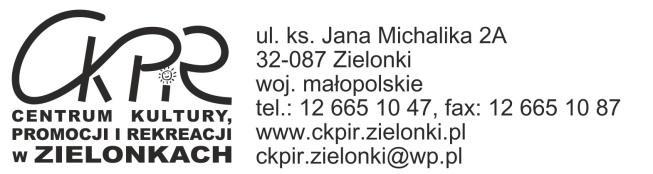 ZGŁOSZENIE ORAZ WARUKI UDZIAŁUW WARSZTATACH UMUZYKALNIAJĄCYCH DLA NIEMOWLĄT I DZIECI W WIEKU 0-3 LATOrganizatorem warsztatów jest Centrum Kultury, Promocji i Rekreacji w Zielonkach (CKPiR), 32-087 Zielonki, ul. Ks. Jana Michalika 2a, tel./fax (012) 665 10 47Warsztaty odbywają się jeden raz w tygodniu, w CIS w Zielonkach, ul. Galicyjska 17a, 32-087 Zielonki. Zajęcia prowadzi wykwalifikowana i doświadczona trenerka metody opracowanej wg Teorii Uczenia się Muzyki profesora E.E Gordona.  Opłata za warsztaty:Opłatę należy wnosić w formie przedpłaty na numer konta w Deutsche Bank PBC S.A. O/Zielonki:73 1910 1048 2116 4400 4026 0041Tytułem: Nazwisko i imię uczestnika, GORDONKIWarunkiem uczestniczenia w warsztatach jest posiadanie ważnego karnetu. Nieobecność na warsztatach nie powoduje zmniejszenia opłaty za karnet. W wyjątkowych sytuacjach po wcześniejszym ustaleniu z prowadzącą zajęcia mogą być przełożone na inny termin.W przypadku nieobecności prowadzącej warsztaty są przekładane na inny termin, uprzednio uzgodniony lub opłata za nieodbyte zajęcia zostaje zwrócona. Oświadczam, że zapoznałam/zapoznałem się z warunkami udziału w warsztatach umuzykalniających dla niemowląt i dzieci w wieku od 0-3 lat.Wyrażam zgodę/nie wyrażam zgody*) na przetwarzanie moich danych osobowych na potrzeby realizacji warsztatów przez CKPiR.Wyrażam zgodę/nie wyrażam zgody**) na nieodpłatną publikacje przez CKPiR mojego wizerunku oraz wizerunku mojego dziecka w postaci zdjęć oraz materiałów audiowizualnych w celach informacyjno-promocyjnych.Oświadczam, że zapoznałam/zapoznałem się z klauzulą informacyjną, dotyczącą ochrony danych osobowych, na znajdującą się na odwrocie strony.________________________________Podpis uczestniczki/uczestnika warsztatów*) nie wyrażenie zgody uniemożliwia udział w warsztatach**) w przypadku nie wyrażenia zgody prosimy o kontakt z Administratorem Danych Osobowych pod adresem mailowym: ckpir@zielonki.plKLAUZULA INFORMACYJNA DOTYCZĄCA OCHRONY DANYCH OSOBOWYCHZgodnie z art. 13 ust. 1 i ust. 2 ogólnego rozporządzenia o ochronie danych osobowych z dnia 27 kwietnia 2016 r. informuję, że:
1) administratorem danych osobowych uczestniczek/uczestników imprez oraz zajęć organizowanych w ramach działalności statutowej jest Centrum Kultury, Promocji i Rekreacji w Zielonkach, 32-087 Zielonki ul. Ks. Jana Michalika 2a;2) w celu uzyskania informacji na temat przetwarzania uzyskanych danych osobowych prosimy o kontakt pod adresem e-mail: ckpir@zielonki.pl;3) dane osobowe przetwarzane będą na podstawie art. 6 ust 1 pkt a) i e) Rozporządzenia Parlamentu Europejskiego i Rady (UE) 2016/679 z dnia 27 kwietnia 2016 r., w celu realizacji zadań statutowych Centrum Kultury, Promocji i Rekreacji w Zielonkach, takich jak na przykład:- zajęcia pozalekcyjne dla dzieci i młodzieży,- półkolonie,- imprezy rekreacyjno-sportowe,- konkursy, przeglądy.W celu zapewnienia bezpieczeństwa i ochrony mienia w obiektach, w których prowadzimy działalność, tj. w Centrum Integracji Społecznej w Zielonkach (kod: 32-087), ul. Galicyjska  17A oraz hala sportowa w Zielonkach (kod: 32-087), ul. Ks. Jana Michalika 2A, zainstalowany jest monitoring wizyjny.Dane osobowe gromadzone są w formie papierowych kart zgłoszeń do konkursów lub kart udziału w zajęciach/imprezach przekazywanych drogą elektroniczną,  zdjęć dokumentujących zajęcia/imprezy, zapisów danych uzyskanych z monitoringu wizyjnego.4) Odbiorcą danych osobowych w zakresie wizerunku (zdjęcia z imprez/zajęć) może być Urząd Gminy Zielonki.5) Dane osobowe nie będą przekazywane ani do państwa trzeciego ani do organizacji międzynarodowej.
 6) Dane osobowe, przekazane w formie kart zgłoszeń/kart udziału będą przechowywane przez okres 5 lat. Zdjęcia z wydarzeń będą przechowywane na podstawie art. 9 ust 2 pkt j) Rozporządzenia Parlamentu Europejskiego i Rady (UE) 2016/679 z dnia 27 kwietnia 2016 r.  w celach archiwalno-historycznych.7) Uczestniczki/uczestnicy imprez/zajęć mają prawo dostępu do treści swoich danych oraz prawo ich sprostowania, usunięcia, ograniczenia przetwarzania, prawo do przenoszenia danych, prawo wniesienia sprzeciwu, prawo do cofnięcia zgody w dowolnym momencie bez wpływu na zgodność z prawem przetwarzania, którego dokonano na podstawie zgody przed jej cofnięciem;8) Uczestniczki/uczestnicy imprez/zajęć mają prawo wniesienia skargi do GIODO gdy uznają, że przetwarzanie danych osobowych ich dotyczących narusza przepisy ogólnego rozporządzenia o  ochronie danych osobowych z dnia 27 kwietnia 2016 r.9) Podanie danych osobowych jest warunkiem udziału w wydarzeniach/zajęciach. Uczestniczki/uczestnicy imprez/zajęć są zobowiązani do ich podania a konsekwencją niepodania danych osobowych będzie brak możliwości wzięcia udziału w imprezie/zajęciach.10) Pani/Pana dane nie będą przetwarzane w sposób zautomatyzowany. NAZWISKOIMIĘWIEKDZIECKATELEFONKONTAKTOWYDyrektor CKPiR:  Marek Płachtae-mail: marek.plachta@zielonki.plZastępczyni Dyrektora CKPiR: Beata Pilche-mail: beata.pilch@zielonki.pl